山东大学第二医院开展住培师资临床技能专项考核    为提高住院医师规范化培训质量，进一步检验住培师资的临床带教水平，结合《住院医师规范化培训内容与标准（试行）》细则，山东大学第二医院教学部于2017年3月7日-3月21日在临床技能培训中心开展了住培师资临床技能专项考核。内科、儿科、急诊科、神经内科、康复医学科、外科、骨科、妇产科、麻醉科等12个专业基地、25个临床科室的100余名住培师资参加了此次考核。教学部从临床科室精选带教认真负责、技能培训本领过硬的15名考官分组进行考核，及时指出并纠正带教教师的不规范之处，尤其强调“人文关怀”及“爱伤精神”。规范化的临床技能培训，是培养高质量住院医师的重要环节；带教师资的素质、水平和规范化，也将直接关系到住院医师规范化培训的质量。此次考核通过规范带教教师的临床技能培训教学，进一步提高了带教教师的带教意识，为提高我院住院医师规范化培训水平奠定了基础。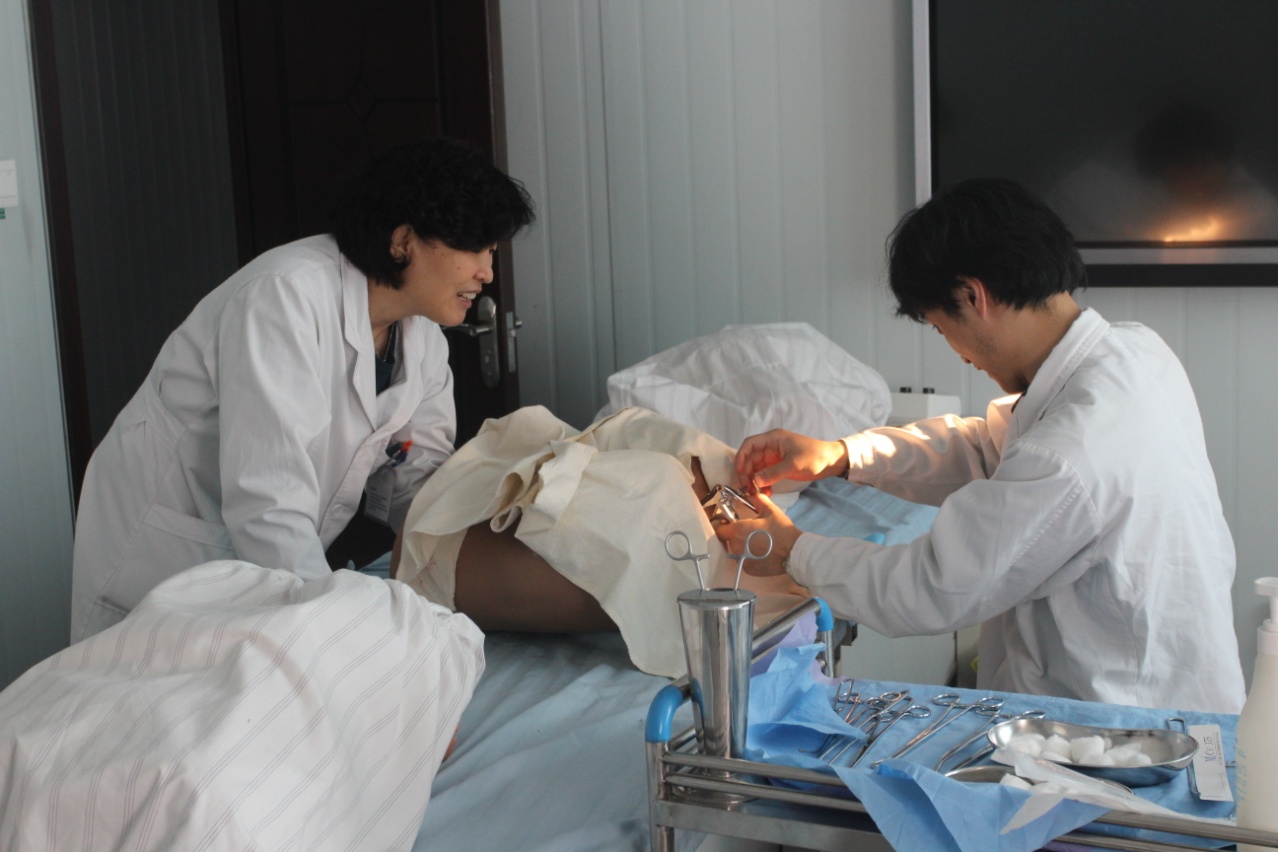 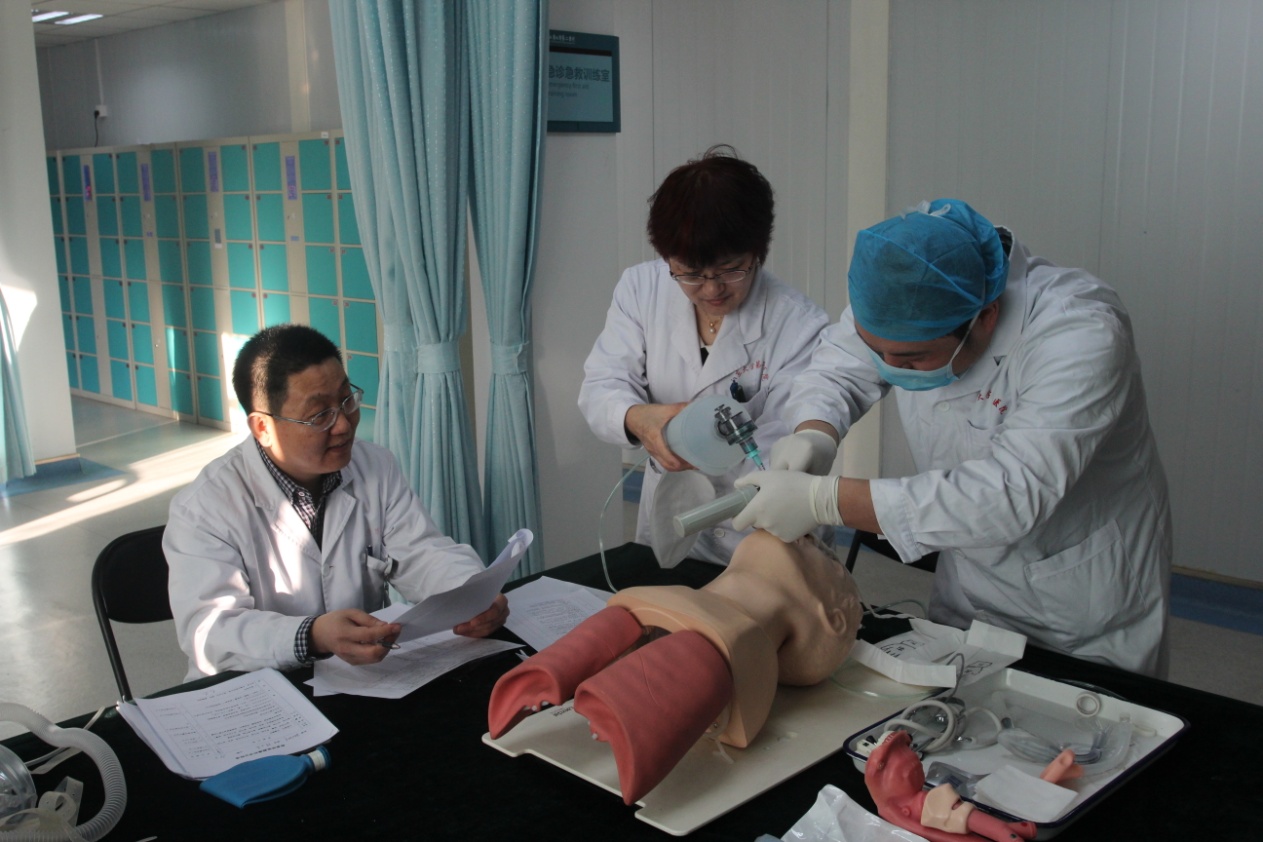 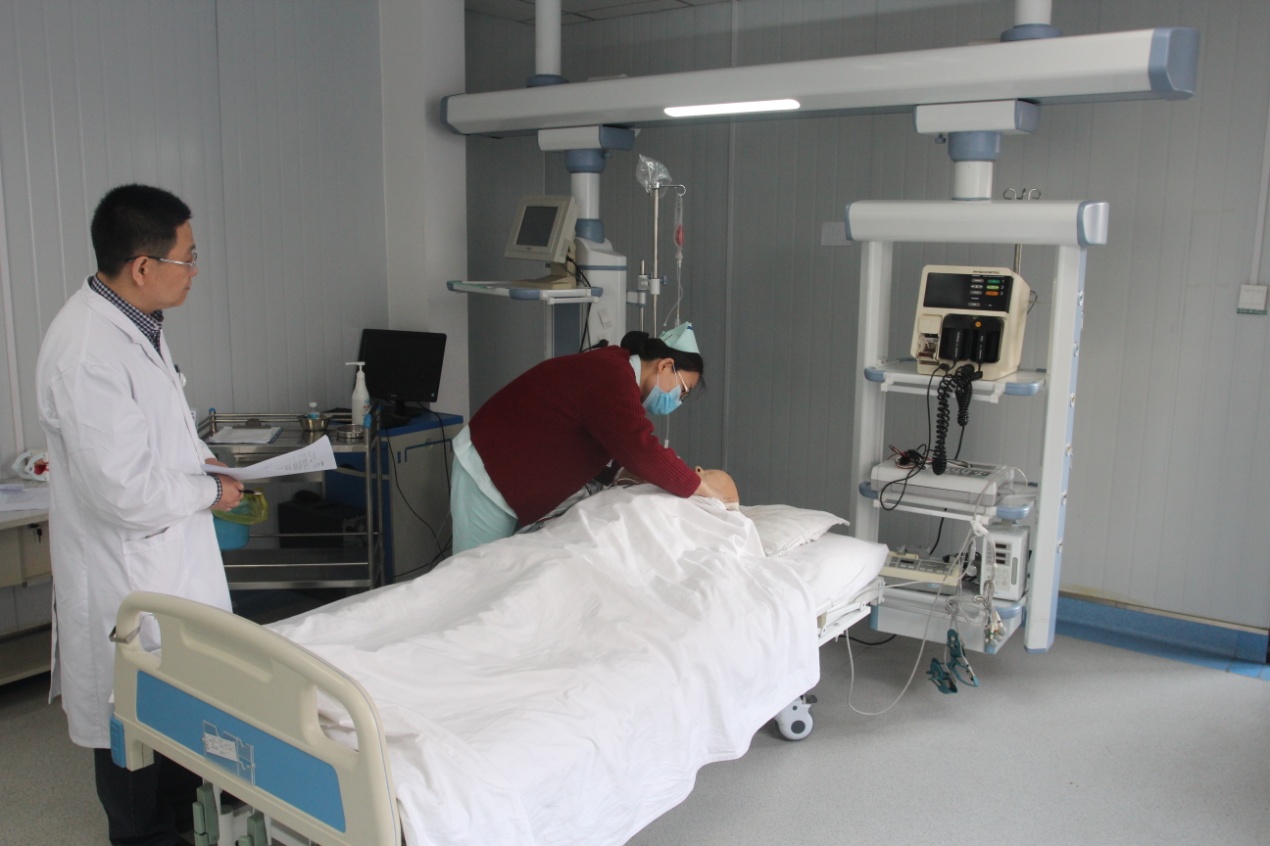 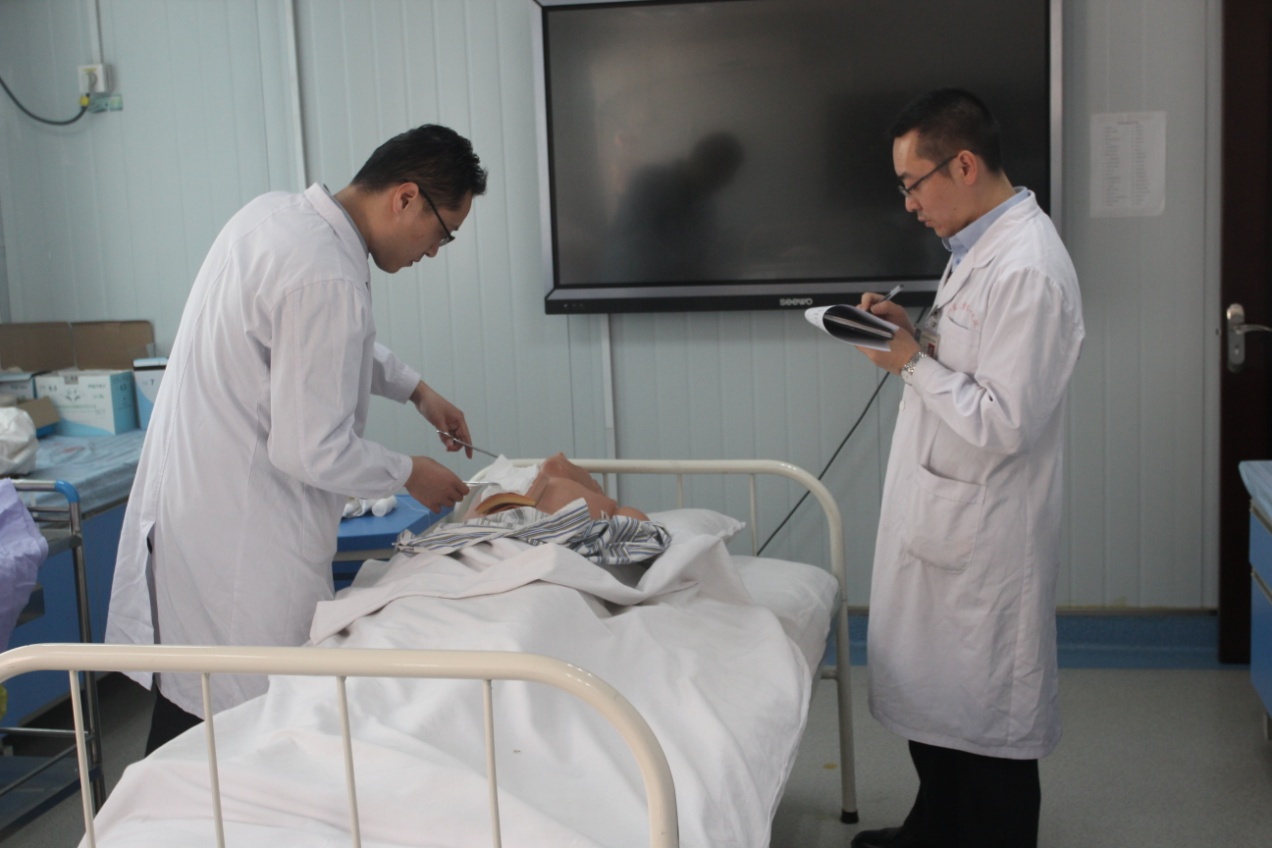 